
ПОЛОЖЕНИЕ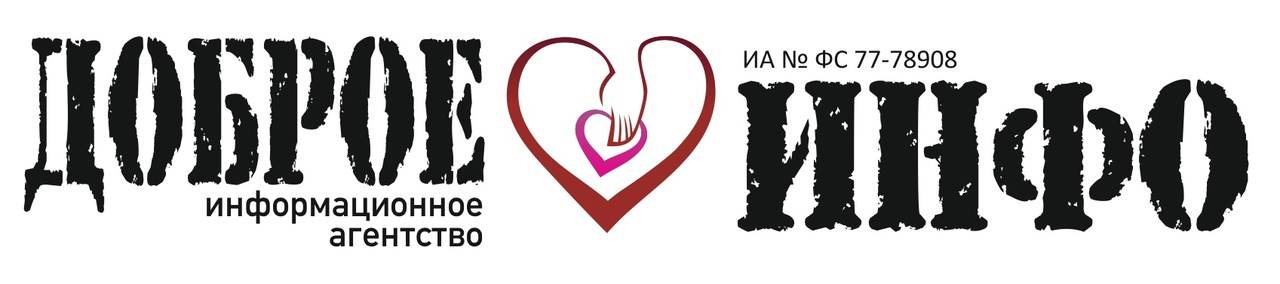 II Всероссийский конкурс детских рисунков«БУДЬТЕ ЗДОРОВЫ!»(приём заявок и работ до 30 июля 2021 г. (включительно))Здравствуйте!Приглашаем детей и подростков в возрасте от 5 до 17 лет представить на Конкурс рисунки, посвященные теме здоровья, здоровому образу жизни и самой актуальной на сегодняшний день теме – борьбе с пандемией коронавирусной инфекции.Допускаются только индивидуальные работы (автором работы может быть только один человек). Автор может представить к участию любое количество рисунков. Формат А4.С участниками предыдущего Конкурса можно познакомиться на сайте «Вконтакте» в официальной группе ИА «Доброе Инфо»  по ссылке: https://vk.com/album-76924614_275383725 (для просмотра информации нужно вступить в группу https://vk.com/konkursblago).Победители будут определены открытым общественным голосованием также на сайте «Вконтакте» в группе  https://vk.com/konkursblago. Итоги публикуются на официальном интернет-сайте www.tolkodobroe.info и по ссылке https://vk.com/konkursblago.О награждении:- Каждый участник Конкурса получает электронный Сертификат Всероссийского уровня.- Наставник-педагог награждается электронным Благодарственным письмом Всероссийского уровня (при участии под его руководством не менее 30 рисунков).- Будет определено (простым большинством голосов) два Победителя. Они получат поощрительные Призы (полезные товары для здоровья и гигиены) и Дипломы. Также Дипломами будут награждены Кураторы Победителей.Сроки проведения Конкурса:- До 30 июля 2021 г. - приём заявок и работ.- До 19 августа 2021 г. - публикация работ для голосования в группе социальной сети «Вконтакте» по ссылке https://vk.com/konkursblago, рассылка Сертификатов и Благодарственных писем.- С 20 августа по 20 сентября 2021г. – общественное голосование.- После 5 октября  2021г. – публикация итогов и награждение Победителей.Организационный взнос: 190 руб. за участие одного рисунка.Оргвзнос взимается на организационные расходы.Общий порядок участия:Представителю участников необходимо заполнить заявку, оплатить оргвзнос и подготовить рисунок (или несколько). Документы на участие (заявку, подтверждение оплаты оргвзноса и работы) необходимо направить до 30 июля 2021 г. (включительно).По заполнению заявки: Заявка (одна на всех участников) направляется в текстовом виде файле word (.doc). Шрифт 14, Arial, выравнивание текста по ширине. В заявке указываются контактные данные учреждения, общее количество заявляемых работ/участников, ФИО участников и ФИО педагогов-кураторов, на которых нужно будет оформить Благодарственные письма. Напоминаем, что педагог получает Благодарность, если под его руководством подготовлено не менее 30 работ. Также необходимо указать точные данные о внесении оргвзноса. Рисунки принимаются в отсканированном виде в формате JPEG (.jpg).Обратите внимание на оформление наименования всех файлов и писем:- В теме электронного письма необходимо указать «Документы на участие во Всероссийском конкурсе «БУДЬТЕ ЗДОРОВЫ!»».- В наименовании файла word заявки указывается  электронный адрес, с которого направляется заявка.- В наименовании файла отсканированного рисунка обязательно указывается полное ФИО участника (пробел) возраст. К примеру: «Иванов Иван Иванович 7 лет». Рисунки с другими наименованиями приниматься не будут!Заявки и работы направляются на konkurs-blago@mail.ru, а вопросы по участию на blago-konkurs@mail.ru. Общие требования к рисункам для допуска к участию в голосовании:- Необходимо использовать традиционные методики и материалы для рисования: с помощью простого карандаша, ручки, цветных карандашей, фломастеров, рисование кистью или с помощью восковых мелков.- Плагиат в Конкурсе не допускается. Рисунки, созданные полностью или частично на основе изображений, взятых из открытых источников (в первую очередь из сети «Интернет»), в голосовании принимать участие не будут. Обращаем внимание, что случае любого, в том числе данного нарушения, оргвзнос возврату не подлежит.- Принимаются только индивидуальные работы (автором работы может быть только один человек). - Формат листа А4, прямоугольная форма, белый цвет.- В случае отсутствия в наименовании файла рисунка ФИО участника или его возраста, работа не будет принята к рассмотрению!- Рисунки должны быть выполнены без прямой помощи родителей или педагогов! В случае спорной ситуации (к примеру, когда уровень выполнения работы не соответствует возрасту участника), Оргкомитет может запросить у представителя участника письменную Гарантию о том, что работа выполнена ребенком. В случае отсутствия письменной Гарантии – дисквалификация.- На рисунке должны отсутствовать любые подписи автора, в том числе которые видны с оборотной стороны листа. Допускаются только тематические надписи  («Будьте здоровы!» и т.д.) – не более 5 слов (включая предлоги и союзы).- На рисунках должны отсутствовать повреждения и любые рамки.- Не принимаются коллажи (сочетание аппликации и рисования). В том числе не допускается использование блесток.- Не принимаются рисунки, созданные или отретушированные с помощью компьютерных программ. Оргкомитет на любом этапе реализации Конкурса может запросить оригинал работы.- Не допускается использование трафаретов или заранее распечатанных на оргтехнике силуэтов для раскрашивания. - Рисунки не должны быть ранее опубликованы в интернет-пространстве, а также одновременно не могут принимать участие в конкурсах сторонних организаций.- Рисунки должны быть в отсканированном виде в формате JPEG (.jpg). В других форматах, к примеру, в PDF (.pdf), работы приниматься не будут.- Работы должны быть отдельными файлами, а не находиться внутри файла word.- В случае если по техническим причинам невозможно отсканировать, а только сфотографировать, снимок должен быть сделан по прямоугольному силуэту самого рисунка, без пустот по краям.- Также обратите особое внимание на раздел «Отдельные положения» (стр. 7).Форма заявки:Заявка на участие в II Всероссийском конкурсе рисунков«БУДЬТЕ ЗДОРОВЫ!»  (направляется на konkurs-blago@mail.ru,в текстовом виде в файле word до 30 июля 2021г..)ВНИМАНИЕ! Если участие происходит самостоятельно (не представляя какое-либо образовательное учреждение),  то заполняются графы под номерами 1, 2 (организация, где обучается ребенок), 3, 6 (указать ФИО и контактную информацию родителя, в том числе почтовый адрес), 8, 9, 10, 13. В остальных графах - прочерк.Реквизиты для оплаты организационного взноса:В электронном письме к файлу заявки обязательно прикрепляется отсканированный документ, подтверждающий оплату оргвзноса (или изображение-скриншот при оплате онлайн) с четким номером и датой платежа. Внести оргвзнос необходимо общим платежом (единым чеком за нескольких участников).Два способа оплаты:1) На реквизиты организации - денежные средства можно внести через отделение ПАО «Сбербанка России» или другого банка РФ, или списанием со счета юридического лица или с помощью системы для физических лиц «СбербанкОнлайн».Получатель ИП Володин Сергей АлександровичРасч. счет 408 028 109 380 400 065 41 в Сбербанке России ПАО, г. МоскваБИК 044 525 225Кор. счет 301 018 104 000 000 002 25 в Операционном управлении Главного управления ЦБ РФ по Центральному федеральному округу г. Москва ИНН 246 212 875 327ОГРН 311 246 817 900 169  (КПП у организации нет)Наименование платежа Оргвзнос ИЛИ2) На карту ПАО «Сбербанка России» - денежные средства можно внести через отделение ПАО «Сбербанка России» (банкомат) или с помощью системы для физических лиц «СбербанкОнлайн».4276 3801 4128 9509Наименование платежа Оргвзнос Контактная информация:Информационное агентство «ДОБРОЕ ИНФО»(г. Москва, www.tolkodobroe.info)это независимая организация, ставящая первоочередным в своей работе реализацию социально-значимой миссии - продвижение просветительской и общественно-полезной информации для детей, педагогов и родителей различной тематики.Основное направление деятельности: Организация просветительских проектов и конкурсных программ для детей, педагогов и родителей.Организационно-правовая форма:  Индивидуальный предприниматель.Осуществляет деятельность с  2011 года:- Свидетельство о государственной регистрации 24 № 006250101 (ОГРН 311246817900169).- Свидетельство СМИ Информационное агентство № ФС 77 - 78908.
Контактный почтовый адрес: 125009, г. Москва, ул. Тверская, д. 9,  а/я 98.Контактный телефон: 8 (906) 096-85-16. Звонки принимаются с 10.00. до 15.00. (время московское).Контактное лицо: Володин Сергей Александрович.Электронный адрес для консультаций: blago-konkurs@mail.ru.Всем участникам также рекомендуется вступить в официальную группу ИА «Доброе Инфо» в социальной сети сайта «Вконтакте» - для получения оперативной информации по ходу проведения Конкурса - https://vk.com/konkursblagoОтдельные положения:- Участником Конкурса может стать любая образовательная организация РФ (как государственная, так и частная), так и любой ее представитель. За участие всех лиц, не достигших 18-летнего возраста отвечают родители или другие законные представители (например, педагоги).- Отправка заявок и работ означает согласие организаций и их представителей на обработку персональных данных, а также согласие со всеми условиями данного Положения.- Подтверждением получения Оргкомитетом заявок и рисунков является письмо-автоответчик с электронного адреса получателя.- Рисунки должны не нарушать права и достоинства граждан, и не противоречить Законодательству РФ и условиям настоящего Положения. - Все поля в заявке должны быть заполнены в полном объеме! Не допускается изменение (редактирование) формы заявки. - Заявка и работы должны быть отправлены с одного электронного адреса, желательно в одном письме! - Не принимаются работы, посвященные религиозной или политической тематике.- Если пакет документов имеет большой электронный вес, то он должен быть направлен в заархивированном документе WinRAR (.zip), а не находиться на каком-либо стороннем сервере для скачивания.- Работы индивидуально не рецензируются. - Оргкомитет может предложить участнику заменить рисунок, без объяснения причин.- Следите за правильностью написания наименования файлов и писем. Это необходимо для правильной и оперативной обработки пакета документов. - Оргкомитет может изменять и дополнять (в одностороннем порядке) правила и порядок реализации Конкурса, а также процедуру награждения, с обязательной публикацией этих изменений на сайте ИА «Доброе Инфо» www.tolkodobroe.info или в социальной сети сайта «Вконтакте» по ссылке https://vk.com/konkursblago или в письмах самим участникам.- Представленные материалы могут быть использованы в информационных и иных целях без выплаты какого-либо вознаграждения, также ИА «Доброе Инфо» будет иметь право после проведения Конкурса осуществлять различные информационные рассылки на электронные адреса, указанные участниками.- Оргкомитет не несет ответственности за ненадлежащую работу почтовых, курьерских и провайдерских служб, сетей и средств связи.- Оргкомитет не несет ответственности за использование информации об участниках или работ третьими лицами.- За достоверность указанных сведений отвечают участник или его законные представители. - В случае любого нарушения условий данного Положения, в том числе обнаружения факта недостоверной информации, подложного авторства (права на работу принадлежат третьему лицу) или накрутки голосов с помощью спецпрограмм на сайте «Вконтакте», участник подлежит дисквалификации, оргвзнос в этом случае возврату не подлежит.- Отказаться от участия в Конкурсе с возвратом оргвзноса допускается только в период приёма заявок (но не позднее 14 календарных дней со дня оплаты оргвзноса). Возврат оргвзноса осуществляется за минус 6 % (обязательный налоговый вычет). Расходы сторонних организаций (к примеру, за банковские услуги) возврату не подлежат.- Если к итоговому голосованию в Конкурсе будет допущено менее 25 работ, то Победителем будут признан один автор.- В случае предъявления претензий к рисункам от третьих лиц (по вопросу авторства и т.д.), участник или его представитель обязаны самостоятельно урегулировать спорную ситуацию.- В случае победы представитель участника обязан направить на почтовый адрес Оргкомитета оригинал рисунка.1Полное наименование организации2Сокращенное наименование организации3Регион (наименование)4Контактные данные организации (почтовый адрес (с указанием индекса), телефон (с указанием кода), электронный адрес (обязательно))5ФИО руководителя организации6ФИО контактного лица 7ФИО куратораУказывается при участии не менее 30 работ8Общее количество участников (детей) и их ФИО/возраст9Общее количество работ10Откуда Вы узнали о данном Конкурсе? (или кто Вам порекомендовал принять участие?)11Проинформировали ли Вы своих коллег и знакомых из других образовательных организаций о данном Конкурсе? (указать примерное количество)12Разместили ли Вы информацию о данном Конкурсе на официальном интернет-сайте организации?Если да, указать точную ссылку на новость о Конкурсе13Номер и дата документа, подтверждающего  проведение платежа (оплату оргвзноса), сумма оплатыОбязательно прикрепляется документ, в котором имеются дата и номер платежа 